          University of Wisconsin-Green Bay Police           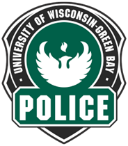           Internal Investigation – Personnel Complaint                                                                                                                                                                                                      Internal Tracking NumberInvolved Officer(s):Type of Complaint:		 ProceduralA complaint based on actions that, if performed properly, are acceptable according to legal guidelines and Department policy; e.g., complaints concerning towing vehicles, parking, traffic enforcement, etc.		 Minor MisconductA complaint based on allegations of minor misconduct by employees of the Department. Examples of minor misconduct include isolated incidences of mild rudeness or offensive language by an employee, traffic infractions by an employee, minor rules and regulations violations, etc.		 Serious MisconductExamples of serious misconduct include, but are not limited to, corruption, brutality, misuse of force, breach of civil rights, criminal action, or repeated acts of minor misconduct.Date of Complaint:	     		 Resolution Deadline:        (Date of Complaint + 30)
ALLEGATION(S):1.       Statue/Policy/Rule:      2.       Statue/Policy/Rule:      3.       Statue/Policy/Rule:      REQUIRED NOTIFICATIONS: Chief of Police:      
UW Human Resources:      
Complainant, upon resolution:       FINDING(S):1.       Statue/Policy/Rule:        2.       Statue/Policy/Rule:        3.       Statue/Policy/Rule:        * Any unfounded allegations submitted by a student should be submitted to the Dean of Students office for student conduct charges.